Тема: Бабочки. Почему бабочек называют чешуекрылыми?Цель: познакомить учащихся с насекомым – бабочкой; учить отличать бабочку от других насекомых, при этом выделяя общие признаки насекомых.Задачи: расширить знания детей о бабочках; изучить значение бабочек в природе; особенности развития бабочек; активизировать и расширить словарный запас; развивать познавательную активность учащихся; воспитывать бережное отношение к насекомым, окружающей природе.Ход занятия:1. Орг. момент. Психологический настрой на работу.-  Повернитесь друг к другу, посмотрите друг другу в глаза, улыбнитесь друг  другу, пожелайте друг другу хорошего рабочего настроения на уроке. Теперь посмотрите на меня. Я тоже желаю вам  работать дружно, открыть что-то новое.Девиз урока:"Удивительное рядом, умей видеть и наблюдать”2. Вступительное слово. Наша русская природа, полная поэзии и прелести, трогает и волнует каждого человека, любящего свою Родину. Она дарит людям радость, душевное спокойствие, здоровье. К природе надо относиться исключительно бережно, не вредить ей.3.Повторение «Назови насекомых»Клопы, обитающие на поверхности воды (водомерки)Дневное хищное насекомое, с грызущим ротовым аппаратом, большими глазами на голове, личинки которого развиваются на воде (стрекоза)Жуки, которые во взрослом и личиночном состоянии уничтожают тлю, белокрылку, паутинных клещиков ( божьи коровки)Жуки, которые уничтожают непарного шелкопряда вредителя леса (жуки-красотелы)Жуки и личинки поедающие листья картофеля, томата, баклажана (колорадский жук)4.Актуализация знаний:-Мы немного знакомы с миром насекомых. Сегодня ближе познакомимся с миром насекомых на примере одной его представительницы. Вы узнаете её, отгадав загадку!Она не птица, но летает.Красотой всех восхищает!На цветочке посидит, И раскраской удивит!Вот такая лапочка,Маленькая…Как догадались?5. Постановка темы и цели урока-Сегодня  мы узнаем, кто такие бабочки, познакомимся со строением тела бабочки и узнаем, почему нельзя брать бабочек в руки.6. Изучение нового материалаРассказ учителя- Бабочки обитают на всём земном шаре, кроме Арктики, Антарктики и горных вершин, покрытых вечным льдом и снегом. В остальных же местах в тёплое время года можно встретить этих хрупких на первый взгляд созданий.Бабочки – один из самых крупных отрядов насекомых, включающих около 140 тысяч видов. Распространены они по всему свету. В ясный летний день разноцветные бабочки – непременное украшение лесных полян. Что такое живая бабочка? Это одно из самых красивых живых существ, которые создала природа. В поэзии бабочка - символ красоты, легкости, воздушности. В древние времена считалось, что бабочка это душа человека, попавшего в рай. Теперь мы можем познакомиться поближе с этими прекрасными существами, которые во все времена поражали бесподобным разнообразием красок и оттенков, своими затейливыми рисунками и удивительными формами. Недаром эти неповторимые существа были названы именами героев Древнегреческой мифологии и мистических персонажей: Парис, Улисс, Гектор, Аполлон, Агамемнон, Пенелопа, Елена. Ученые - первооткрыватели всего мира присваивали бабочкам имена любимых, дорогих и близких им людей. Настолько привлекательные создания, что даже люди, недолюбливающие насекомых, относятся к ним благосклонно. О бабочках написано немало, но каждый год удается узнать что-то новое из их жизни или описать новые виды.Крылья бабочек покрыты мелкими чешуйками, которые покрыты красящими веществами. Поэтому бабочек и называют Чешуекрылыми. Вот они то и придают бабочкам чудесную окраску крыльев. Но эти цветные чешуйки очень-очень хрупкие. Поэтому, если взять бабочку в руки, можно повредить эти чешуйки и тогда бабочка погибнет. Не берите бабочек в руки и другим не разрешайте этого делать.Почему бабочки такие красивые? Почему сияют всеми цветами радуги их крылья? Тому есть несколько причин.Во-первых, и зрение, и восприятие цвета у бабочек довольно слабые. Поэтому, чтобы быть узнанными своими сородичами, они должны обладать как можно более яркой окраской.Во-вторых, ярких насекомых побаиваются хищники: броско окрашенные бабочки могут оказаться ядовитыми или просто отвратительными на вкус. Поэтому такая окраска безопаснее.Внешнее строение бабочки (работа по таблице)- Как выглядит бабочка?- Назовите и покажите части тела бабочки. (голова, туловище, ножки, крылья)- Что находится на голове бабочки? (глаза, усики, ротовой аппарат, хоботок)- Откуда отходят ножки? (от туловища)- Чем покрыто тело бабочки? (волосками)- Как передвигается бабочка? (ползает, летает)- С помощью чего бабочка летает? (крылья) 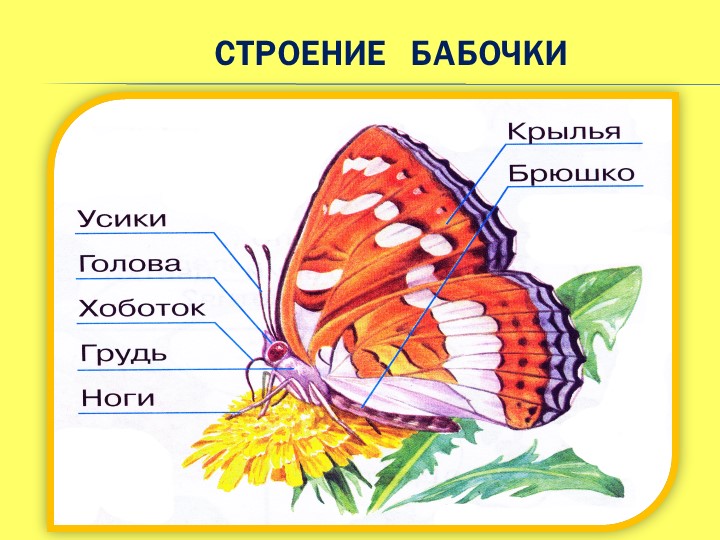 -У бабочек две пары крыльев, покрытых разноцветными мелкими чешуйками, образующими различные узоры. Тело бабочки покрыто чешуйками и волосками. У этих насекомых короткие усики и большие глаза. Спирально прозрачный хоботок – рот. Когда бабочка пьёт капельки нектара, хоботок разворачивается, а потом опять сворачивается спиралью. Бабочки не только украшают наши луга и поля, но и приносят пользу. Перелетая с цветка на цветок в поисках нектара, бабочки попутно опыляют растения. Вред же приносят детёныши бабочки – гусеницы, которые поедают листья и стебли растений, плоды.-Много легенд и сказаний у разных народов мира связано с этими небесными созданиями. В Японии считают, что увидеть бабочку у себя в доме - к счастью: бабочки символизируют все самое лучшее в жизни человека, а пара бабочек означает семейное счастье. В индийской легенде говорится, что если нашептать бабочке свое желание и выпустить ее, то оно непременно исполнится.Рассказ учащейсяЛегенда Однажды в коконе появилась маленькая щель. Случайно проходивший человек долгие часы стоял и наблюдал, как через эту маленькую щель пытается выйти бабочка.Прошло много времени, бабочка как будто оставила свои усилия, а щель оставалась все такой же маленькой. Казалось, бабочка сделала всё, что могла, и что ни на что другое у нее не было больше сил. Тогда человек решил помочь бабочке: он взял перочинный ножик и разрезал кокон.Бабочка тотчас вышла. Но её тельце было слабым и немощным, её крылья были неразвитыми и едва двигались. Человек продолжал наблюдать, думая, что вот-вот крылья бабочки расправятся и окрепнут и она сможет летать. Ничего не случилось!Остаток жизни бабочка волочила по земле своё слабое тельце, свои нерасплавленные крылья. Она так и не смогла летать. А все потому, что человек, желая ей помочь, не понимал того, что усилие, чтобы выйти через узкую щель кокона, необходимо бабочке, чтобы жидкость из тела перешла в крылья и чтобы бабочка смогла летать.Жизнь заставляла бабочку с трудом покинуть эту оболочку, чтобы она могла расти и развиваться. Иногда именно усилие необходимо нам в жизни. Если бы нам позволено было жить, не встречаясь с трудностями, мы были бы обделены и у нас не было бы возможности взлететь.7. Музыкальная физминуткаУтром бабочка проснулась.(Плавные взмахи руками)Потянулась, улыбнулась.(Выполнять движения в соответствии с текстом)Раз – росой она умылась.Два – изящно покружилась.Три – нагнулась и присела.На четыре – полетела.А теперь давайте, выполним эти движения под музыку. Я показываю – вы повторяете.8.Просмотр познавательного видео о бабочках9. Сообщение учащихся на тему «Бабочки». Насекомые-одни из древнейших и самые многочисленные обитатели нашей планеты. Они умеют ползать, ходить, летать, бегать, прыгать. Многие насекомые способны ползать вниз головой. Большинство из них с удовольствием поедают зелёные листья, стебли и молодые побеги растений. Некоторые насекомые питаются созревшими плодами, опавшими листьями, хвоей. Очень многие насекомые – пчёлы, шмели, бабочки, мухи – любят полакомиться медовым нектаром и вкусной цветочной пыльцой. Перелетая с цветка на цветок, они переносят пыльцу, прилипшую к брюшку, спинке, и опыляют растения.Без насекомых не могли бы существовать птицы, ящерицы, летучие мыши. Чтобы спасаться от них, природа подарила насекомым защитную окраску. Когда кузнечики сидят на травинке, то их и не заметить. Некоторые гусеницы напоминают свёрнутые в трубочку сухие листья или обломки веточек и сучков. Многие насекомые имеют жало, которым они прокалывают кожу преследователей и выпускают в ранку яд. Среди насекомых немало таких, которые приносят вред человеку, поедая листья и стебли культурных растений, прогрызая корни и древесину кустов и деревьев, уничтожая посевы. Но с ними неплохо справляются наши пернатые друзья – птицы.10.Гимнастика для глаз.Спал цветок и вдруг проснулся-Больше спать не захотел,Встрепенулся, всколыхнулся,Взвился вверх и улетел.Следите глазами за бабочкой. Бабочка летает повсюду: налево летит, направо летит. Бабочка порхает по кругу, вверх, вниз и назад спешит.11.Загадки«На цветке сидит  цветочек,В два всего лишь лепесточка.Лепестки цветные, По краям резные!Посидит и улетает.Если кто не угадает,То подскажет мамочка:"Да ведь это…» (Бабочка)«Спал цветок и вдруг проснулся –Больше спать не захотел.Шевельнулся, встрепенулся,Взвился вверх и улетел» (Бабочка)«Над цветочками порхает,Кто красавицу не знает?Её крылья расписные,Её танцы заводные.Только очень беззащитна,Совершенно безобидна.Не спеши её пугать,Слабых - надо защищать» (Бабочка)«В ярком платье модница -Погулять охотница.От цветка к цветку порхает,Утомится - отдыхает» (Бабочка)12.Работа в группахРубрика  «Интересные факты о бабочках»1 группа У самой маленькой бабочки, ацетозии, размах крыльев — всего около 2 миллиметров. У самой большой, тизании агриппины — до 28 сантиметров.Бабочки, как и слоны, питаются с помощью хобота. Точнее, хоботка.Всего в мире существует около 165 тысяч видов бабочек и мотыльков. Да-да, именно тысяч! Причём большинство из них предпочитает вести ночной образ жизни.Бражники, ночные мотыльки, умеют подвывать на волчий манер. Это воющее жужжание имитирует таковое у пчелиной матки, что позволяет бражнику беспрепятственно пробраться в пчелиный улей и полакомиться мёдом, который составляет изрядную долю его рациона.Бабочки водятся на всех материках, кроме Антарктиды. Бабочка-капустница очень плодовита. Если бы всё потомство хотя бы одной капустницы выживало, за сезон на свет появилось бы столько её потомков, что они весили бы втрое больше, чем все люди на Земле, вместе взятые.2 группа Глаза бабочки состоят более чем из тысячи фасеточных элементов каждый.Рецепторы, отвечающие за вкус, находятся у бабочек на лапках.Некоторые виды бабочек за свою жизнь, весьма короткую, откладывают более тысячи яиц, из которых затем вылупляются гусеницы.Бабочками охотно питаются многие другие виды, например, птицы и хамелеоны.Самые северные из бабочек обитают менее, чем в тысяче километров от Северного полюса, на принадлежащем Канаде острове королевы Елизаветы.Бабочки различают всего три цвета — красный, жёлтый и зелёный.3 группа В Китае, Индии и некоторых странах Южной Америки население не гнушается употреблять бабочек в пищу.Некоторые виды бабочек могут развивать во время полёта скорость свыше 60 км/ч, за минуту полёта покрывая расстояние равное двадцати-тридцати тысячам длин их собственного тела.Большинство бабочек боится воды, но, например, сиреневая пяденица может спокойно вынырнуть, если случайно упадёт в воду, отряхнуться и полететь дальше.Бабочки-монархи разбираются в лекарственных растениях и умеют применять их в медицинских целях, если помощь требуется их потомству.У бабочек отсутствует такой орган, как сердце.В Китае бабочки считаются символом любви и влюблённых.Выступление представителя группы13. Обобщение.  Итог урока.- О каком насекомом мы говорили на уроке?- Что вы узнали про бабочек?- Повторите. Что вы запомнили о бабочке.-Почему бабочек называют чешуекрылыми?- Какая часть урока вам понравилась больше всего?14. Рефлексия.В заключение нашего урока давайте оживим поляну. Я предлагаю вам оценить свою работу на уроке. Если вы были активны, узнали новое о насекомых, вы очень довольны собой, тогда посадите свою бабочку на красный цветок. Если вы испытывали трудности, но смогли их преодолеть, то посадите своих бабочек на синий цветок. Тем, кому было совсем не интересно работать на уроке, кто ничего не узнал нового, те пусть поместят свою бабочку на жёлтый цветок.Учреждение образования « Краснопольская районная государственная гимназия»Факультативное занятие «Экологическое краеведение» Тема занятия:Бабочки. Почему бабочек называют чешуекрылыми?Дата проведения: 15 ноября 2021 г.Привалова Н.И.